Name__________________________Period ____REVIEW OUTLINE
Chapter 21 Fossils & Geologic TimeObjectives:The Geologic Time Scale I understand how Earth’s history is divided into sections of time called the geologic time scale.  This means I can:Explain how major changes mark the boundaries between the sections.Discuss the general changes in organisms from the appearance of life on Earth to present day.FossilsI can describe the characteristics Index Fossils and explain how Index Fossils are used.Discuss how fossils can be used to interpret Earth’s past physical and environmental history.Dating of Rocks I can apply the principles for determining relative age to interpret rock sequences. This means I can:Determine the oldest and youngest layers using the Law of Superposition.Determine the relative age of layers and intrusions.Match rock layers in different areas using Correlation.I can apply the principles for determining absolute age using radioactive decay rates and half-lifes.Geologic TimeHow is Time Divided?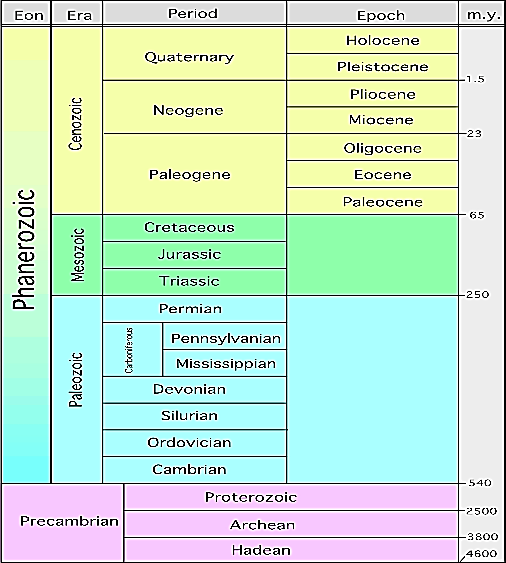 Remains of Organisms in Rock Record Index FossilsTrace FossilsTwo Types of DatingRELATIVE - Age Dating of RocksWays to Determine Relative Age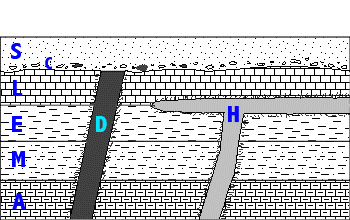 ABSOLUTE - Age Dating of Rocks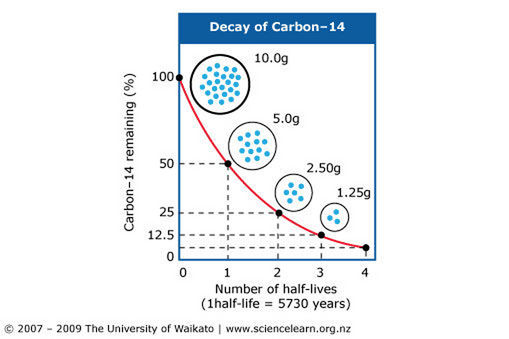 We use Absolute dating to determine
Half-Life

